　　　　　　　　年　　組　　　番　　名前教材４―（１）　　漢字の知識一　同じ訓読みに気をつけて漢字と送りがなを書きましょう。①　あける　　　　　あける　　　　　　　　　あける　　　　　　　　　　　あける　　 席を　　　　　。  年が　　　　　。　 ドアを          。②　のぼる　　　　　　　のぼる　　　　　　　　　　　　　　　　のぼる　　はしごを　　　　。　　　　　　　　山に　　　　　。③　はやい　はやく　　　　　　　はやく　　　　　　　　　　　　　　　　　はやい　　今日は　　　　　　起きました。　　光は　　　　　。④　まるい　　　まるい　　　　　　　　　　　　　　　　　　　　まるい　　　　　　　ボール。　　　　　　　　　　　　　 お皿。　⑤　かえる　　　　　　かえる　　　　　　　　かえる　　　　　　　　　　　　かえす　　家に　　　　 。　安く　　　　　。　 消しゴムを　　　　　。⑥　あう　　　　　　あう　　　　　　　　　　　　　　　　　　あう　　親友に　　　　　。　　　　　予定が　　　　　　。　　　　　　　　年　　組　　　番　　名前教材４―（２）　　　漢字の知識一　同じ音読みに気をつけて漢字と送りがなを書きましょう。①　カイ　　　　　カイ　　　　　　　　　　　　　　　　　 　カイ　　第十　　　　入学式。　　朝に、お話の　　　があります。　　　　　　　　　カイ　　　　　　　　　　　　　カイ　　これは、日本  　　　の魚です。　　三　　　に上がる。　②　セイ　　　　　　セイ　 テン　　　ホク　セイ                   リュウ　セイ　　今日は、　　　天。　　北　　　の空。　夜空の流　　　　。③　コウ       コウ　　　　　　　　　　　　　　コウ　　　　　　　　　　　　コウ　  　　　　園で遊ぶ。　東の方　　　 。　　レーザー　　　線④　キシャ　　　　キシャ　　　　　　　　　　　　　　キシャ　　　　　　　　に乗る。　　　　　　　　が写真をとる。⑤　ショウカ　　　ショウカ　　　　　　　　　　　　　　　　　ショウカ　　　　　　　　くん練をする。　　　　　　　　のよい食べ物。　　　　　　　　　年　　組　　　番　　名前教材４―（３）　　　漢字の知識一　反対の意味の言葉の漢字と送りがなを書きましょう。　　　　ふとい　　　　　　　　　　　　ほそい　①　　　　　　　ひも。　　　　　　　　　　　　糸。　　　　ながい　　　　　　　　　　　　みじかい　②　　　　　　　たすき。　　　　　　　　　　たすき。　　　　あたらしい　　　　　　　　　　　ふるい　③　　　　　　　本。　　　　　　　　　　　　本。　　　　　　　　はいる　　　　　　　　　　　　　　でる　④　教室に　　　　　 　。　　　　 教室から              。　　　　　　　　　とおい　　　　　　　　　　　　　ちかい　⑤　駅から　　　　　 　。　　　　家から　　　　　　　。　　　　　　　つよい　　　　　　　　　　　　よわい　⑥　風が　　　　　　　。　　　　　風が　　　　　　。　　　　　　　　年　　組　　　番　　名前教材４―（４）　解漢字の知識一　反対の意味の言葉の漢字や送りがなを書きましょう。　　　　　　　　　　はじめる　　　　　　　　　　　　　　　　おわる　①　宿題を　　　　　　 。　　　  宿題が　　　　　　　。　　　　　　　　　あつい　　　　　　　　　　　　　　さむい　②　夏は　　　　　 　。　　　　冬は　　　　　　。　　　みぎ　　　　　　　　　　　　ひだり　③　　　　を見て。　　　　　　　　　　を見てわたろう。　　　　　　　　おおい　　　　　　　　　　　　すくない　④　人が　　　　　　。　　　　　ゴミが　　　　　　。　　　　やすい　　　　　　　　　　　　たかい　⑤　　　　　　　品物。　　　　　　　　　　　品物。　　　　おもい　　　　　　　　　　　　かるい　⑥　　　　　　　自動車。　　　　　　　　　　自転車。　　　　　　　　年　　組　　　番　　名前教材４―（５）　　漢字の知識一　次の漢字のへんの名前を書きましょう。　　　　へん　①　詩（ごんべん　）　②　柱（きへん　）　　③　代（にんべん　）　④　秋（のぎへん）　⑤　持（てへん　）　⑥　消（さんずい　）二　次の漢字のつくりの名前を書きましょう。　　　つくり　①　数（のぶん　）　②　頭（おおがい）　三　次の漢字のかんむりの名前を書きましょう。　かんむり　①　草（くさかんむり）　②　算（たけかんむり）四　次の漢字のかまえの名前を書きましょう。　　　かまえ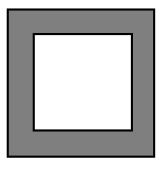 　①　園（くにがまえ）　②　間（もんがまえ　）